УКРАЇНАНОВОСЕЛИЦЬКА МІСЬКА РАДАЧЕРНІВЕЦЬКОГО РАЙОНУ  ЧЕРНІВЕЦЬКОЇ ОБЛАСТІРІШЕННЯ № {num}13/21{num}{name}Про  передачу  земельної  ділянкиу приватну  власність  по  вулиціШевченка, 71 в місті Новоселицягр.Мартинюк Є.О.{name}Розглянувши заяву гр.Попану Л.О., яка діє від імені та в інтересах гр.Мартинюк Є.О. за довіреністю від 18.08.2021 року №2123, витяг з про реєстрацію права власності на нерухоме майно, витяг з Державного земельного кадастру про земельну ділянку, керуючись п.34 ст.26 Закону України «Про місцеве самоврядування в Україні», ст.19 Закону України «Про землеустрій», ст.ст.12, 81, 121, 186 Земельного кодексу України, міська рада   в и р і ш и л а:1.Затвердити технічну документацію із землеустрою щодо встановлення (відновлення) меж в натурі (на місцевості) земельної ділянки площею 0,1000 га на території Новоселицької міської територіальної громади в межах міста Новоселиця по вулиці Шевченка,71, Чернівецького району, Чернівецької області гр.Мартинюк Є.О. для будівництва та обслуговування житлового будинку, господарських будівель і споруд.2.Передати безоплатно у приватну власність громадянці Мартинюк Єлені Олексіївні земельну ділянку площею 0,1000 га кадастровий номер 7323010100:01:005:0303 по вулиці Шевченка,71 в місті Новоселиця, Чернівецького району, Чернівецької області для будівництва та обслуговування житлового будинку, господарських будівель і споруд.3.Дозволити зареєструвати право власності на землю та отримати витяг з державного реєстру речових прав на нерухоме майно і встановити межі земельної ділянки в натурі.4.Начальнику відділу земельних відносин апарату міськвиконкому внести зміни в земельно-облікові документи та встановити контроль за цільовим використанням.Міський голова                                                                         Марія НІКОРИЧ{avtor} Гулей Т.В.{avtor}{idavtor} 33{idavtor}{dopov}Гулей Т.В.{dopov}{iddopov}2{iddopov}{date}21.10.2021{date} рокуХІІІ сесія VIII скликання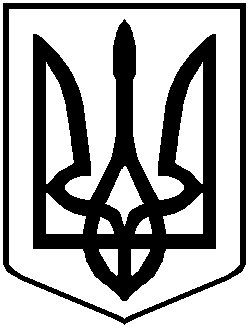 